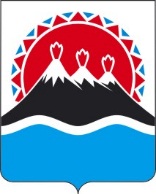 На основании Федерального закона от 08.06.2020 № 181-ФЗ «О внесении изменений в отдельные законодательные акты Российской Федерации в связи с принятием Федерального закона «О внесении изменений в Федеральный закон                                     «Об индивидуальном (персонифицированном) учете в системе обязательного пенсионного страхования» и отдельные законодательные акты Российской Федерации»ПРИКАЗЫВАЮ:1. Внести в десятый абзац части 2.4. приложения к приказу Минздрава Камчатского края от 25.02.2020 № 108 «О порядке компенсации расходов, связанных с организацией комплексной реабилитации детей-инвалидов, постоянно проживающих в Камчатском крае» изменение, заменив слова «- копии СНИЛС;» словами «- документа, подтверждающего регистрацию в системе индивидуального (персонифицированного) учета;». 2. Настоящий приказ вступает в силу через 10 дней после дня его официального опубликования.МИНИСТЕРСТВО ЗДРАВООХРАНЕНИЯКАМЧАТСКОГО КРАЯПРИКАЗ № [Номер документа]г. Петропавловск-Камчатскийот [Дата регистрации]О внесении изменения в приложение к приказу Минздрава Камчатского края от 25.02.2020 № 108 «О порядке компенсации расходов, связанных с организацией комплексной реабилитации детей-инвалидов, постоянно проживающих в Камчатском крае»ВрИО Министра[горизонтальный штамп подписи 1]Е.Н. Сорокина